Supplementary Table 1: NCBI accession no. of FMDV Serotype O Isolates used in Phylogenetic analysisSupplementary Table 2: NCBI accession no. of FMDV Serotype A Isolates used in Phylogenetic analysisSupplementary Table-3: Immunization Plan of Experimental guinea pigsSupplementary Table-4: Physicochemical parameters of B1 and B3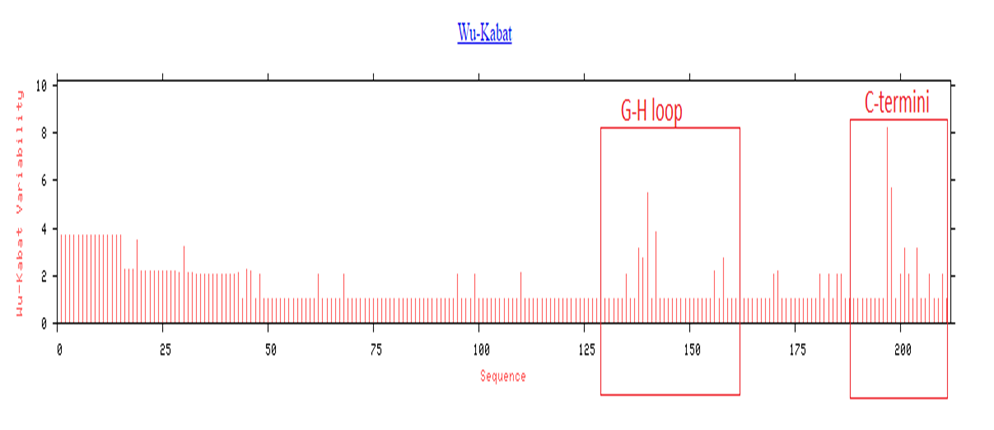 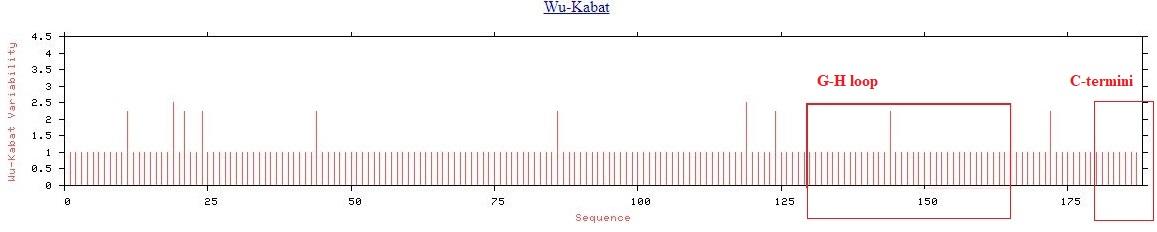 Suppl. Figure 1: Wu-Kabat protein variability plot for VP1 type O and A circulating in Bangladesh. Variability was most observed at G-H loop [135-158] and C-termini [195-211] positions.     (a) Variability plot of the whole VP1 protein of serotype O, (b) Variability plot of the whole VP1 protein of serotype A.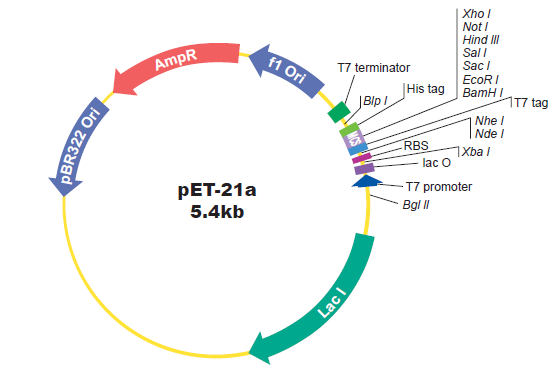 Suppl. Figure-2:  Map of pET 21a(+) expression vector with selectable marker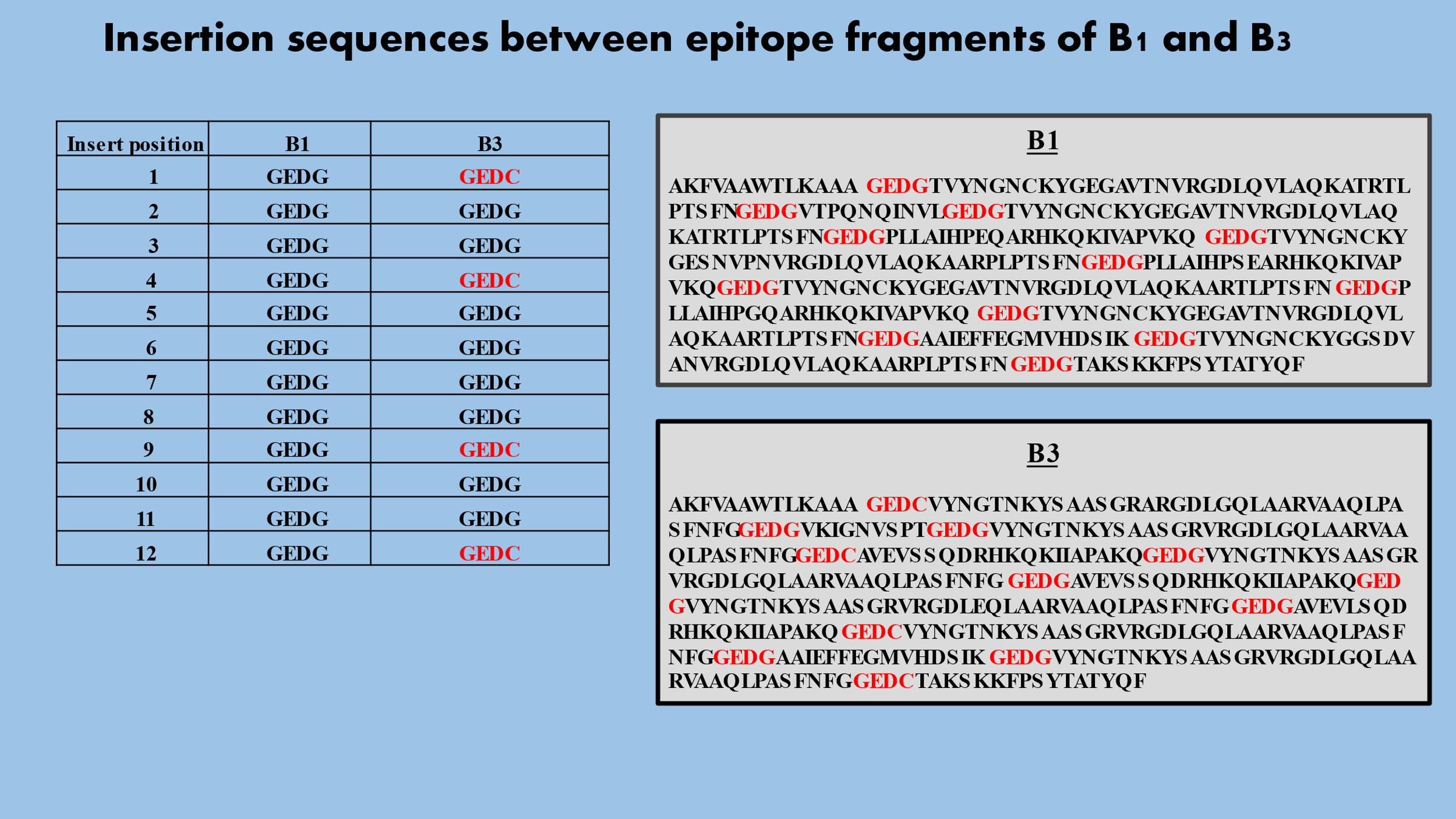 Suppl. Figure-3: Insertion sequences and amino acid sequences of B1 and B3.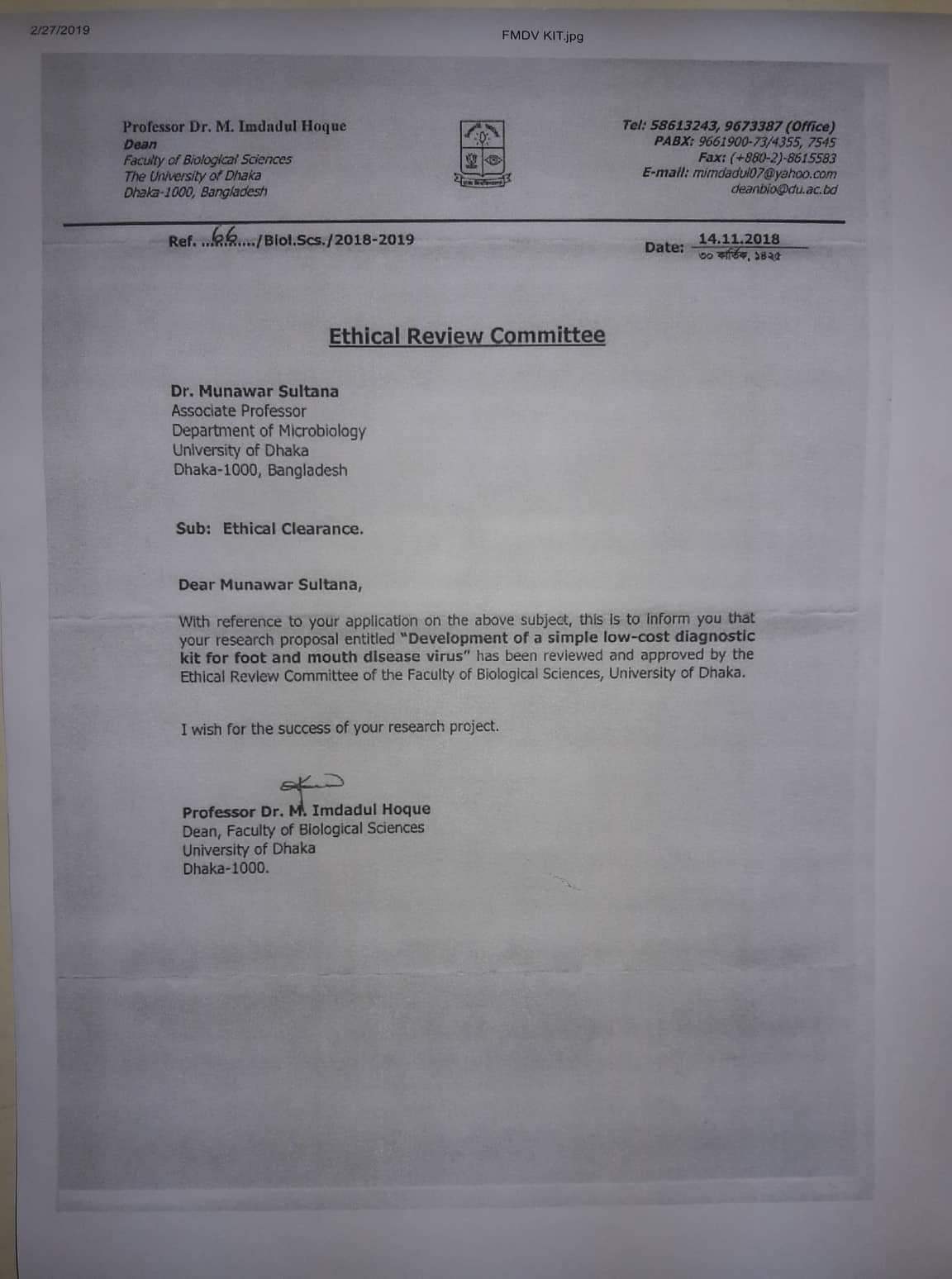 Suppl. Figure-4: Ethical Clearance for the experiment (Ref:66/Biol. Sci./2018-19; Date: 14-11-2018)Name of IsolateAccession No.Name of IsolateAccession No.BAN/TG/Ba-268/2015KY077621.1BAN/LA/Ad-278/2016KY077623.1BAN/TG/Ba-265/2015KY077620.1BAN/KU/Fu-283/2016KY077624.1BAN/GA/Kk-192/2013KY077603.1BAN/MG/Sa-294/2016KY077626.1BAN/NL/Lo-245/2015KY077611.1BAN/TA/Dh-299/2016KY077627.1BAN/LK/Sa-248/2015KY077612.1BAN/TA/Dh-301/2016KY077628.1BAN/LK/Sa-249/2015KY077613.1BAN/GO/Ka-236(Pig)/2015KX712091.1BAN/NO/Be-250/2015KY077614.1BAN/NA/Ha-156/2013KF985189.1BAN/NO/Be-251/2015KY077615.1BAN/MG/Sa-287/2016KY077625.1BAN/DI/Sa-252/2015KY077616.1BAN PA Kg-20 2012KJ175180.1BAN/DI/Sa-254/2015KY077617.1BAN FA Do-12 2012KJ175179.1BAN/PG/At-262/2015KY077618.1BAN LA Sa-137 2013KJ175182.1BAN/PG/At-264/2015KY077619.1BAN/BO/Na-162/2013KY077601.1BAN/MA/Ku-269/2015KY077622.1BAN/BO/Na-161/2013KY077600.1BAN LA Du-135 2013KJ175181.1BAN JA Ma-180 2013KJ175183.1BAN/PA/Ch-228/2015KY077609.1BAN/GA/Kk-191/2013KY077602.1BAN/DH/Dh-216/2015KY077608.1BAN/GA/Ka-213/2014KY077606.1BAN TA Dh-186 2013KJ175185.1BAN/GA/Ka-212/2014KY077605.1BAN/GA/Ka-215/2015KY077607.1BAN TA Dh-184 2013KJ175184.1BAN/TA/Ma-200/2014KY077604.1BAN/SI/Sh-234/2015KY077610.1BAN FA Do-11 2012KJ175178.1BAN FA Kh-05 2012KC795947.1Name of IsolateAccession No.Name of IsolateAccession No.BAN/CH/Sa-304/2016MK088171BAN_CH_Ra-08_2012KC795949. 1BAN_CH_Ra-15_2012KC795951.1BAN/CH/Sa-302/2016KY077629BAN_CH_Ra-16_2012KC795952.1BAN CH Ra-28 2012KC795955.1BAN_CH_Ra-18_2012KC795953.1BAN CH Ra-26 2012KC795954.1BAN_GA_Sa-197_2013KJ754939.1BAN CH Ra-14 2012KC795950.1Animal GroupAnimal GroupAntigen Type/Conc.No of GPNo of GPTotal No. of AnimalsAnimal GroupAnimal GroupAntigen Type/Conc.B1B3Total No. of AnimalsExperimental Group (n=24; B1= 20; B3=20)Experimental Group (n=24; B1= 20; B3=20)100 µg/dose(A) 5(E) 510Experimental Group (n=24; B1= 20; B3=20)Experimental Group (n=24; B1= 20; B3=20)50 µg/dose(B) 5(F) 510Experimental Group (n=24; B1= 20; B3=20)Experimental Group (n=24; B1= 20; B3=20)10 µg/dose(C) 5(G) 510Experimental Group (n=24; B1= 20; B3=20)Experimental Group (n=24; B1= 20; B3=20)2 µg/dose(D) 5(H) 510Control Group (n=9)Positive ControlInactivated Type-O monovalent vaccine (BAN/DH/Dh-301/2016)(X) 3(X) 33Control Group (n=9)Positive ControlInactivated Type-A monovalent vaccine (BAN/CH/Sa-304/2016)(Y) 3(Y) 33Control Group (n=9)Negative ControlPBS with Montanide 201Vg(Z) 3(Z) 33Total No of Guinea Pig modelsTotal No of Guinea Pig modelsTotal No of Guinea Pig modelsTotal No of Guinea Pig modelsTotal No of Guinea Pig models49CharacteristicsB1B3MW (kDa)41.339.8 Isoelectric Point (pI)7.758.51No. of Amino Acid390383Recombinant protein solubility Prediction100.0 percent100.0 percentEstimated half-life >10 hours (E. coli, in vivo) >10 hours (E. coli, in vivo)